  Second Grade News!  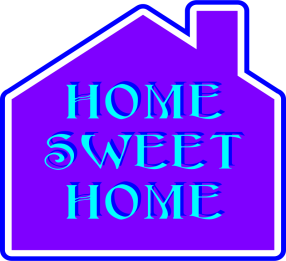   Second Grade News!    Second Grade News!    Second Grade News!    Second Grade News!  February 13-17, 2017Reading and Spelling Tests: Friday, February 17February 13-17, 2017Reading and Spelling Tests: Friday, February 17February 13-17, 2017Reading and Spelling Tests: Friday, February 17February 13-17, 2017Reading and Spelling Tests: Friday, February 17February 13-17, 2017Reading and Spelling Tests: Friday, February 17Announcements Field Trip to SA Recycling: Tuesday 2/14 Announcements Field Trip to SA Recycling: Tuesday 2/14 Announcements Field Trip to SA Recycling: Tuesday 2/14 Announcements Field Trip to SA Recycling: Tuesday 2/14 Announcements Field Trip to SA Recycling: Tuesday 2/14 Reading Story and Skills:Story:  “I Like Where I am,” by Jessica HarperPhonics/Fluency:syllable patternsText Based Comprehension:plot and theme, visualizeLanguage – adverbs that tell when and whereSelection Vocabulary Words:Block: to stop somethingChuckle: a low laughFair:  Equal; justGiant: LargeTrouble: Difficulty or problemsAmazing Words:adjust- to get used to something newunexpected – to happen without warning or noticetease – to make fun of another person in an unkind wayaccent – the particular way people speak English in other countrieslandmark – an object, such as a building, that can help people find their waySelection Vocabulary Words:Block: to stop somethingChuckle: a low laughFair:  Equal; justGiant: LargeTrouble: Difficulty or problemsAmazing Words:adjust- to get used to something newunexpected – to happen without warning or noticetease – to make fun of another person in an unkind wayaccent – the particular way people speak English in other countrieslandmark – an object, such as a building, that can help people find their waySelection Vocabulary Words:Block: to stop somethingChuckle: a low laughFair:  Equal; justGiant: LargeTrouble: Difficulty or problemsAmazing Words:adjust- to get used to something newunexpected – to happen without warning or noticetease – to make fun of another person in an unkind wayaccent – the particular way people speak English in other countrieslandmark – an object, such as a building, that can help people find their waySelection Vocabulary Words:Block: to stop somethingChuckle: a low laughFair:  Equal; justGiant: LargeTrouble: Difficulty or problemsAmazing Words:adjust- to get used to something newunexpected – to happen without warning or noticetease – to make fun of another person in an unkind wayaccent – the particular way people speak English in other countrieslandmark – an object, such as a building, that can help people find their wayMandatory HomeworkMandatory HomeworkMandatory HomeworkBonus (non-mandatory) homeworkRead 10 minutes per night aloud and log it on the monthly Reading Log for JanuarySpelling Tic-Tac-Toe ActivitiesBonus (non-mandatory) homeworkRead 10 minutes per night aloud and log it on the monthly Reading Log for JanuarySpelling Tic-Tac-Toe ActivitiesSpelling Words:Spelling Words:Spelling Words:Spelling Words:Spelling Words:joynoiseroyalmoistbroiljoynoiseroyalmoistbroilcowboyspoiljointfoilenjoydestroyloyalnonehour